Publicado en Madrid el 21/05/2020 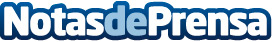 Reparadoras de Deuda y Ley de Segunda Oportunidad: los recursos desconocidos para salir de las deudasEl modelo de negocio de las reparadoras de deuda se asienta. Las reparadoras de deuda son empresas que permiten a particulares y autónomos, con problemas de sobreendeudamiento, cancelar sus deudas con un descuento pagando una mensualidad más baja al mes. Soluciona Mi Deuda es una empresa reparadora de deuda que además ofrece los servicios jurídicos necesarios entre los que destaca la gestión de la Ley de la Segunda OportunidadDatos de contacto:Soluciona Mi Deuda910916445Nota de prensa publicada en: https://www.notasdeprensa.es/reparadoras-de-deuda-y-ley-de-segunda_1 Categorias: Nacional Derecho Franquicias Finanzas Sociedad Emprendedores http://www.notasdeprensa.es